05.06.2020 piątekZabawy z różnych stron świata; Dzień radościCele: poznanie zabaw z innych stron świata, 1. W co lubimy się bawić? – rozmowa z dziećmi2. Zabawy z różnych stron świata – rozmowa z dziećmi na podstawie ilustracji i przeczytanych tekstów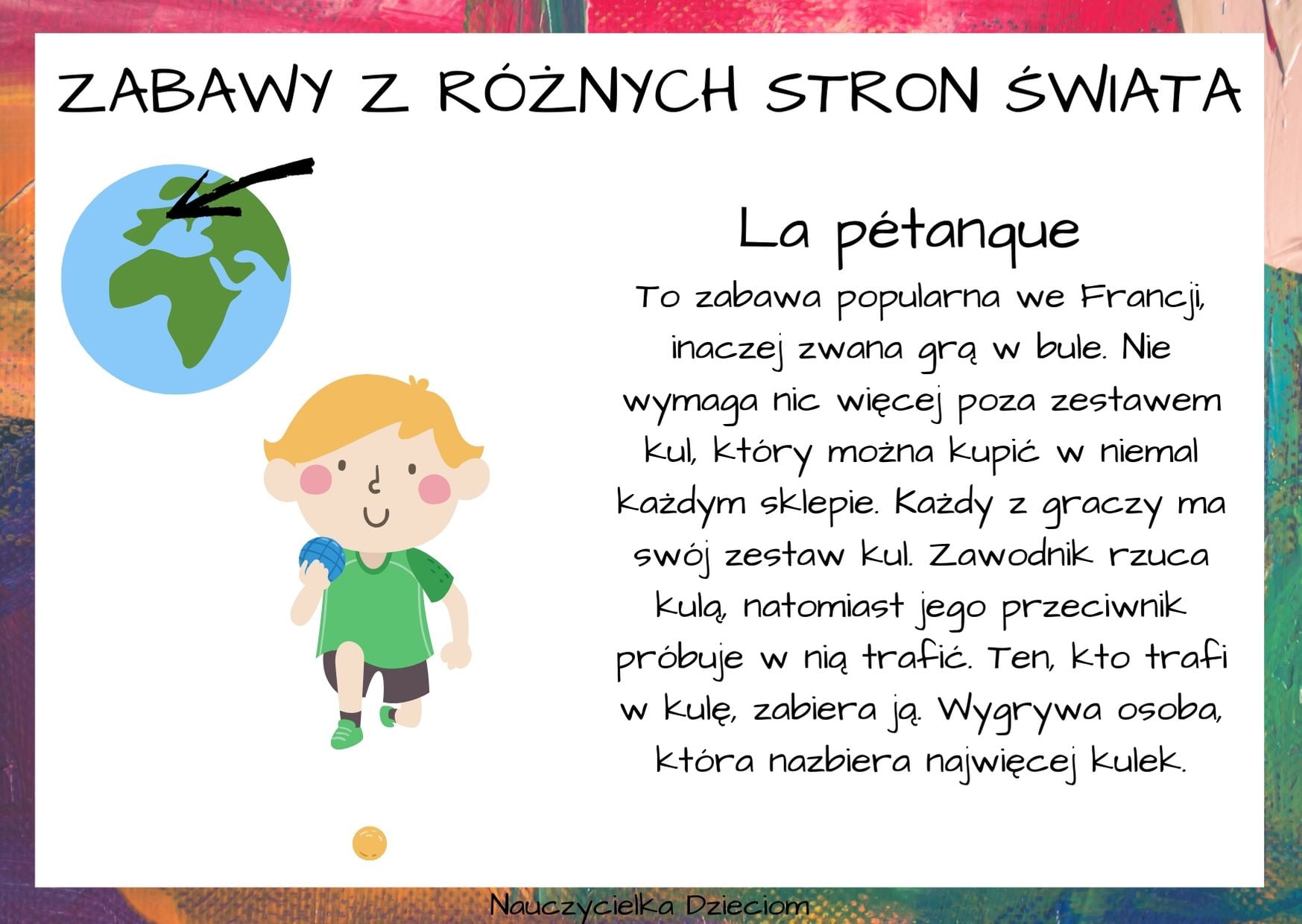 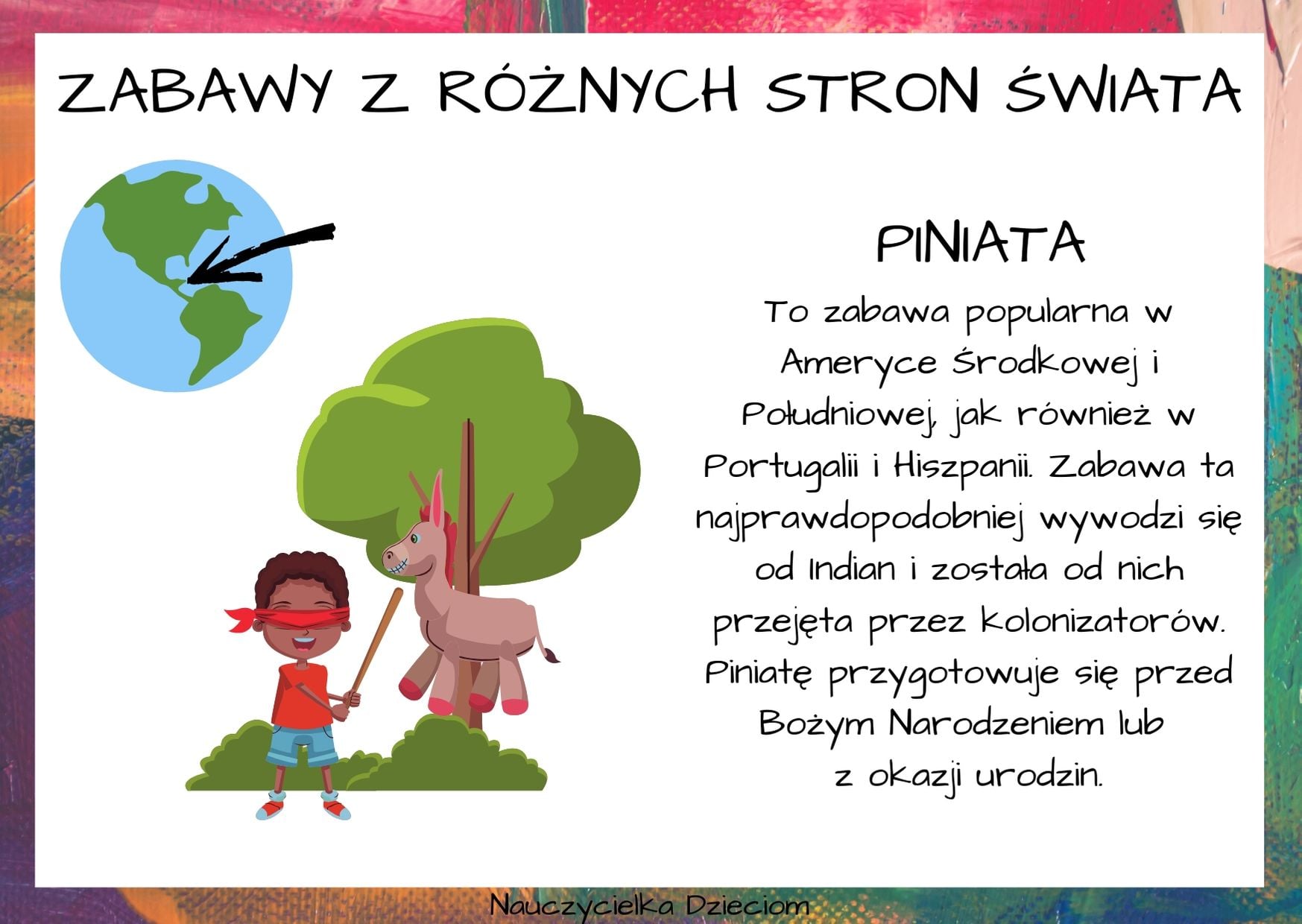 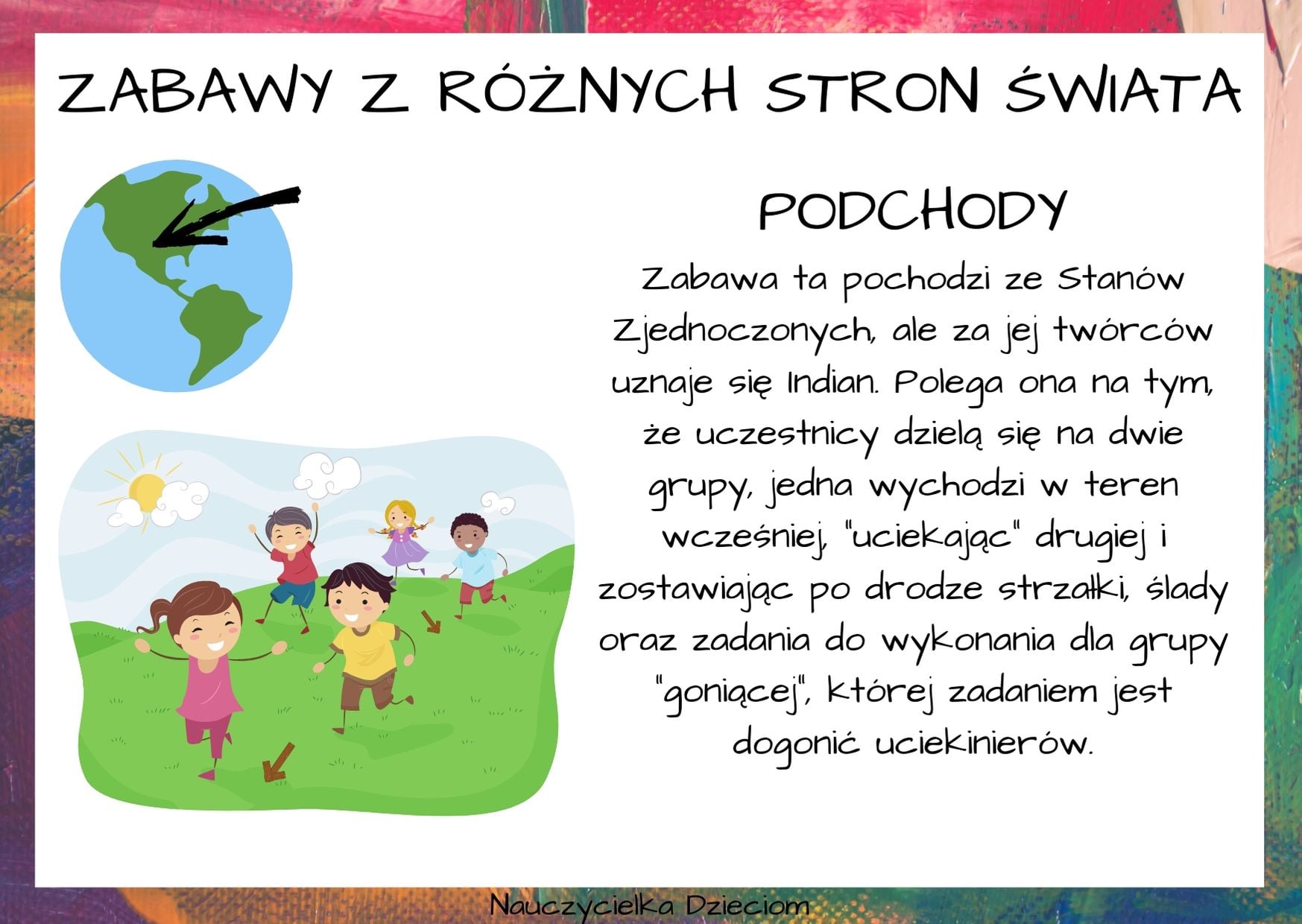 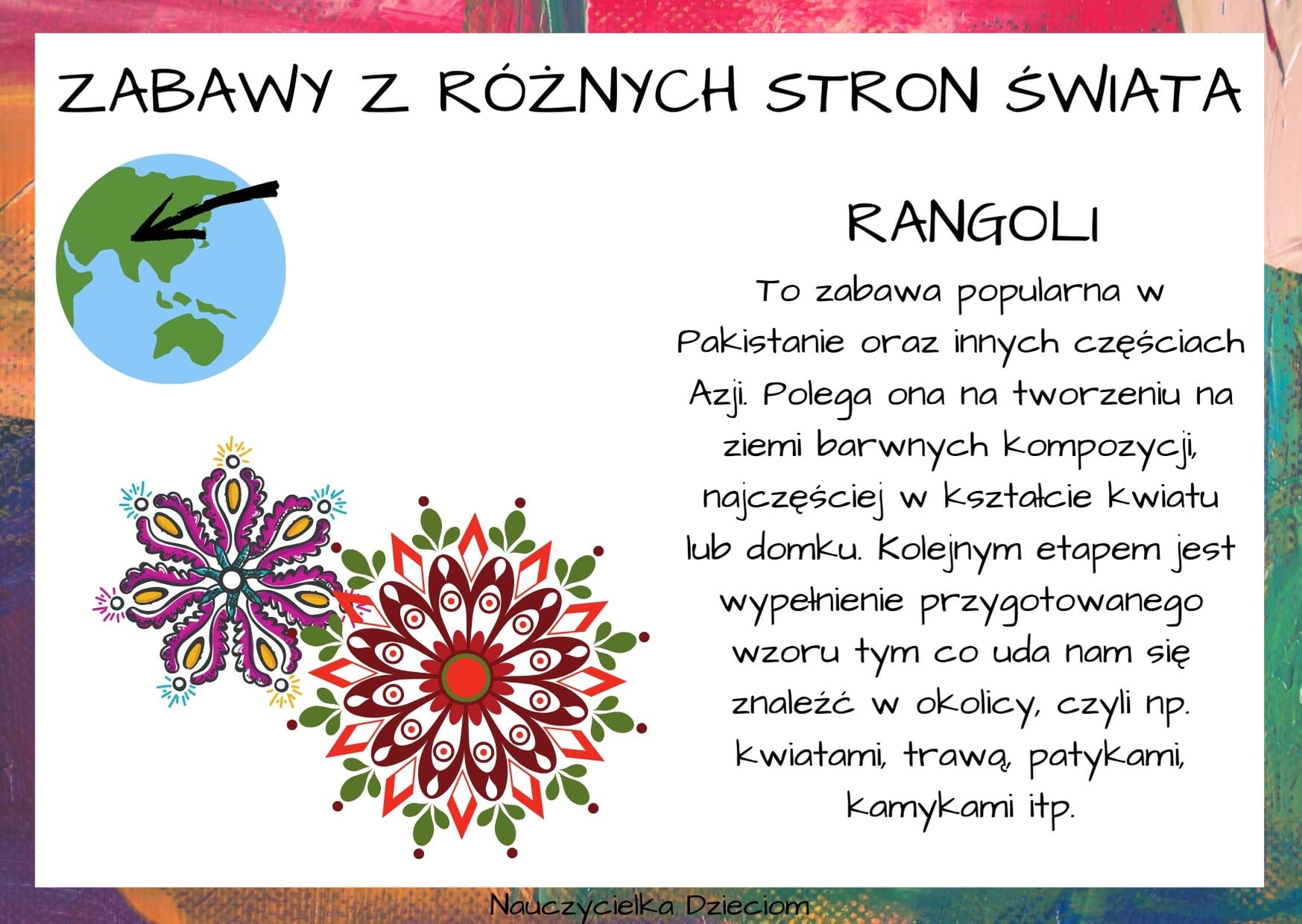 3. Wakacje – dzieci opowiadają o swoich planach/marzeniach wakacyjnych.4. Narysuj po śladzie – ćwiczenia grafomotoryczne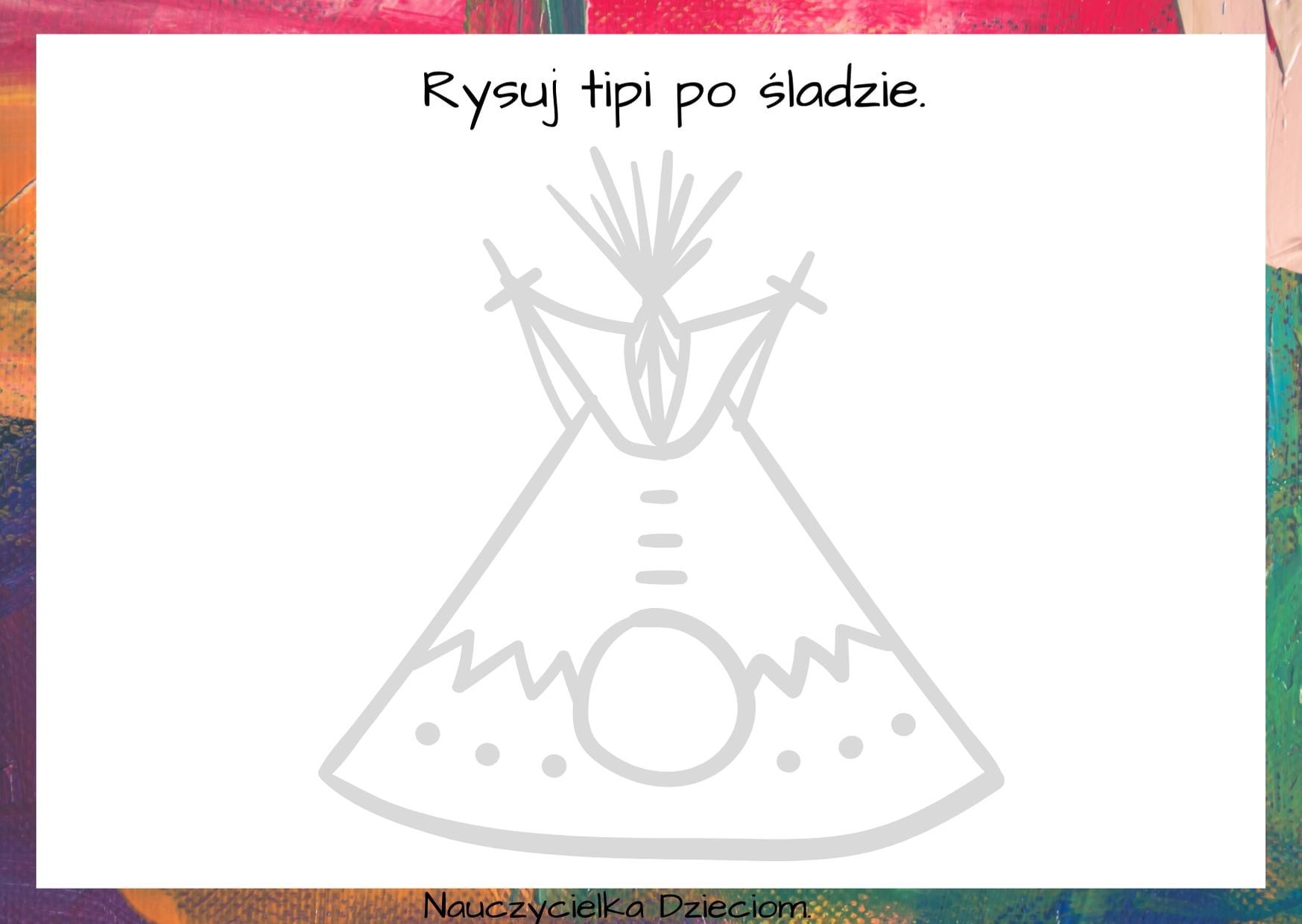 5. Rozetnij i ułóż obrazek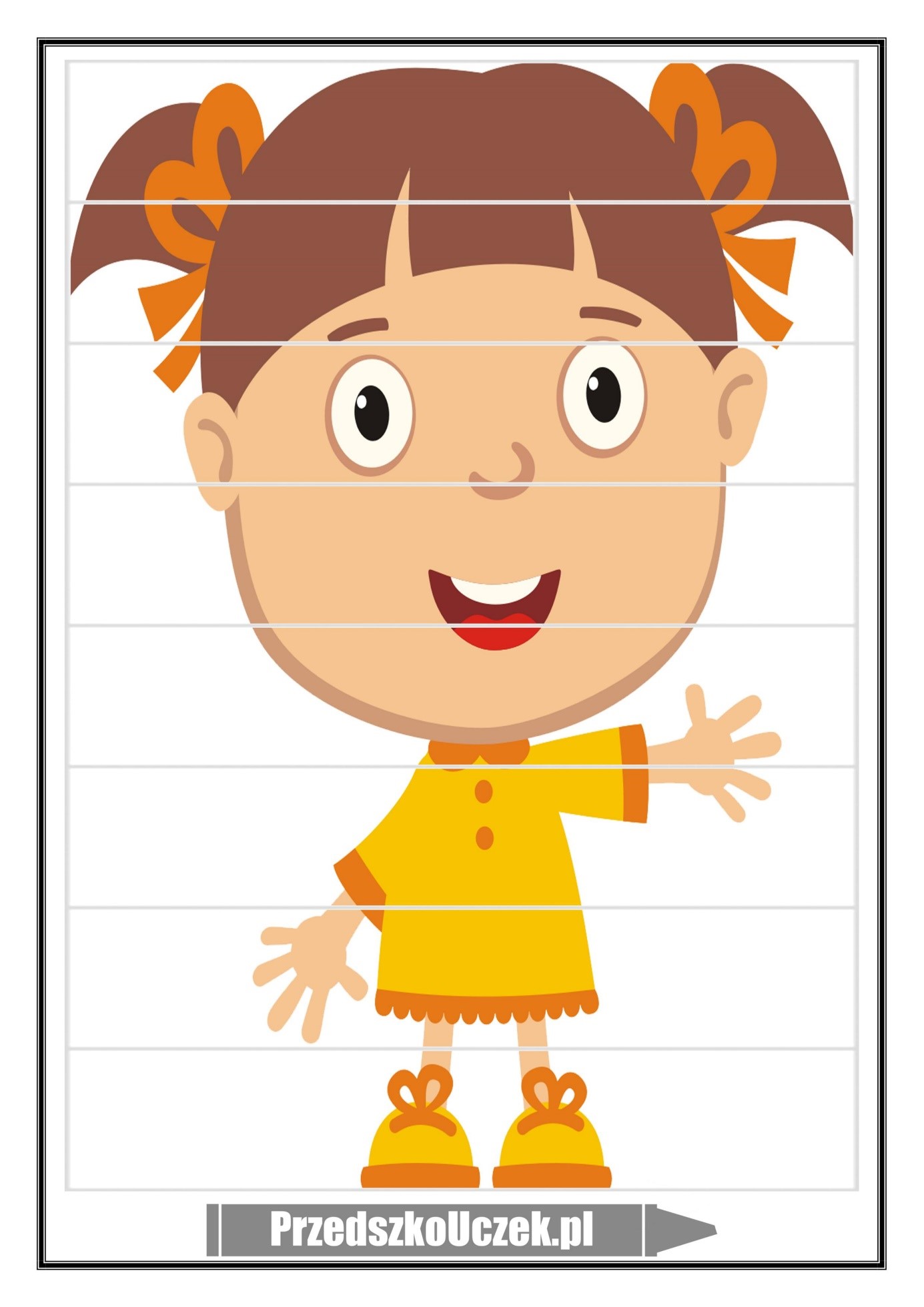 